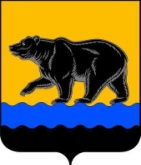 АДМИНИСТРАЦИЯ ГОРОДА НЕФТЕЮГАНСКА                              ПОСТАНОВЛЕНИЕг.Нефтеюганск О внесении изменений в постановление администрации города Нефтеюганска от 27.01.2020 № 69-п «О мерах по реализации исполнения решения Думы города Нефтеюганска от 24.12.2019 № 700-VI «О бюджете города Нефтеюганска на 2020 год и плановый период 2021 и 2022 годов» 	 В соответствии с Бюджетным кодексом Российской Федерации,    Федеральным законом от 05.04.2013 № 44-ФЗ «О контрактной системе в сфере закупок товаров, работ, услуг для обеспечения государственных и муниципальных нужд», в целях устранения неоднозначного толкования положений администрация города Нефтеюганска постановляет:	1.Внести изменения в постановление администрации города Нефтеюганска от 27.01.2020 № 69-п «О мерах по реализации исполнения решения Думы города Нефтеюганска от 24.12.2019 № 700-VI «О бюджете города Нефтеюганска на 2020 год и плановый период 2021 и 2022 годов»                                             (с изменением, внесенным постановлением администрации города от 06.07.2020 № 1052-п), а именно: 1.1.В пункте 7 постановления слова «до 100 процентов» заменить на слова «до 100 процентов включительно».1.2.В пункте 8 постановления слова «до 30 процентов» заменить на слова «до 30 процентов включительно».1.3.В пункте 9.1 постановления слова «до 100 процентов» заменить на слова «до 100 процентов включительно».2.Департаменту по делам администрации города (Прокопович П.А.) разместить постановление на официальном сайте органов местного самоуправления города Нефтеюганска в сети Интернет.Глава города Нефтеюганска	                                        		            С.Ю.Дегтярев